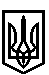 ТРОСТЯНЕЦЬКА СІЛЬСЬКА РАДАСТРИЙСЬКОГО РАЙОНУ ЛЬВІВСЬКОЇ ОБЛАСТІХVІІІ сесія VІІІ скликанняР І Ш Е Н Н Я22 вересня  2021 року                                 с. Тростянець		                             №ПРОЄКТ Про затвердження проєкту землеустрою щодовідведення земельної ділянки для індивідуального садівництва та передачу її у власність Лавріву М.Г.за межами населеного пункту с. Бродки  Розглянувши заяву Лавріва М.Г. про затвердження проєкту землеустрою щодо відведення земельної ділянки для індивідуального садівництва за межами населеного пункту с. Бродки та передачу її у власність, враховуючи висновок постійної комісії сільської ради з питань земельних відносин, будівництва, архітектури, просторового планування, природних ресурсів та екології, відповідно до статей 12, 81, 118, 121, 122, 186  Земельного Кодексу України,  пункту 34 частини першої статті 26 Закону України «Про місцеве самоврядування в Україні»,  сільська радав и р і ш и л а:            1. Затвердити проєкт землеустрою щодо відведення Лавріву Миколі Григоровичу земельної ділянки ІКН 4623081200:06:000:0140 площею 0,10 га для індивідуального садівництва за межами населеного пункту  с. Бродки, шляхом поділу земельної ділянки               КН 4623081200:06:000:0119.              2. Передати безоплатно у приватну власність Лавріву Миколі Григоровичу земельну ділянку ІКН 4623081200:06:000:0140 площею 0,10 га для індивідуального садівництва за межами населеного пункту  с. Бродки.            3. Встановити, що земельна ділянка ІКН 4623081200:06:000:0141 площею 3,9705 га за межами с. Бродки Тростянецької сільської ради Стрийського району Львівської області відноситься до земель комунальної власності.            4. Контроль за виконанням рішення покласти на постійну комісію сільської ради з питань земельних відносин, будівництва, архітектури, просторового планування, природних ресурсів та екології  (голова комісії І Соснило).Сільський голова 						                       	 Михайло ЦИХУЛЯК